Zmiana 1 - Załącznik nr 2.1 do siwzOPIS PRZEDMIOTU ZAMÓWIENIAPrzedmiotem zamówienia jest wykonanie robót budowlanych na podstawie załączonej dokumentacji projektowej pn.  Rewitalizacja powojskowych terenów w celu utworzenia Centrum Usług „Mulnik”. Spis dokumentacji projektowej stanowi załącznik nr 2.3 do SIWZ.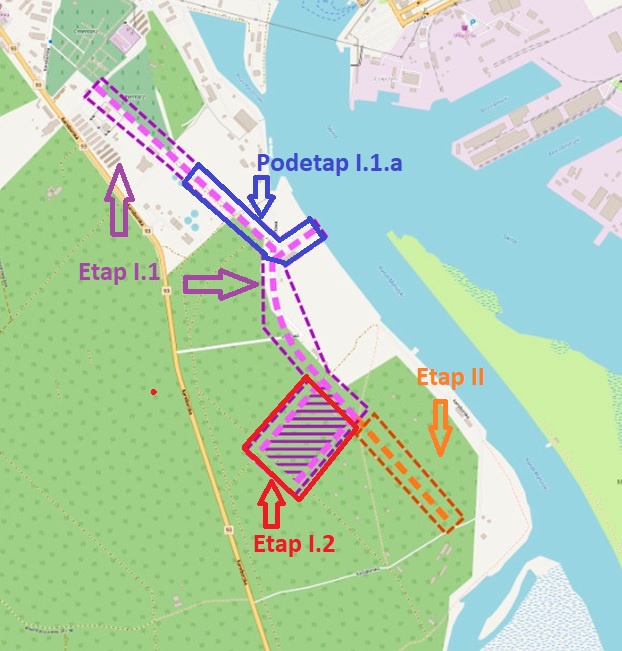 Zamówienie podzielone jest na dwie części. Część I zamówienia obejmuje:Etap I oznaczony w dokumentacji projektowej. Z uwagi na terminy realizacji został on przez Zamawiającego podzielony na Etap I.1 oraz Etap I.2.Ponadto z uwagi na zakres objęty przedmiotem zamówienia w Etapie I.1 wyodrębniono Podetap I.1.a.Na odcinku oznaczonym jako Podetap I.1.a (od km 0+540 do km 0+960) z uwagi na ciągłość należy wykonać jedynie: sieć wodociągową, sieć kanalizacji sanitarnej, sieć telekomunikacyjną oraz instalację kablową oświetlenia (bez montażu słupów oświetleniowych i opraw). Pozostały zakres robót w tym podetapie nie jest przedmiotem niniejszej umowy.Z zakresu robót w etapie oznaczonym I.2 wyłączono budowę instalacji oświetlenia na odcinku od o3e67 do o3e75.Z zakresu Etapu I wyłączono również odcinki ścieżek rowerowych o łącznej pow. ok. 900 m2, chodników  o łącznej pow. ok.   2 700 m2 oraz  miejsca postojowe  o łącznej pow. ok. 705 m2. Zakres wyłączeń zaznaczono na rys. dołączonych w folderze  PZT_zmiany.Realizacja tej części dofinansowana jest ze środków UE w ramach Regionalnego Programu Operacyjnego Województwa Zachodniopomorskiego na lata 2014 - 2020.Współzamawiającym tej części zamówienia jest Zakład Wodociągów i Kanalizacji Sp. z o.o. w  Świnoujściu.Zakres robót:prace przygotowawcze:- usunięcie karczy i innych pozostałości po wycince drzew,- rozbiórka powojskowych zdegradowanych obiektów;b)    branża drogowa:-	budowa drogi wewnętrznej na terenie Centrum Usług Mulnik (w pasie oznaczonym w mpzp symbolem 10.III.KD.L) – jezdnia, chodniki, ścieżka rowerowa, zatoki autobusowe i postojowe,-	budowa drogi wewnętrznej na terenie Centrum Usług Mulnik (w pasie oznaczonym w mpzp symbolem 18.III.KD.D) – jezdnia, chodniki, zatoki postojowe,- wykonanie elementów organizacji ruchu drogowego;c)	branża sanitarna:- 	budowa układu odwodnienia dróg systemami rozsączającymi,-	budowa sieci kanalizacji sanitarnej grawitacyjnej i tłocznej, - budowa sieci wodociągowej,- przebudowa kolektora sanitarnego tłocznego zrzutowego o śr. 400 mm z przepompowni ścieków P2 na oczyszczalnię (od pkt. W1 do KR),- przebudowa kolektora sanitarnego tłocznego o śr. 300 mm z przepompowni P3 (ul. Grunwaldzka) do oczyszczalni ścieków w Świnoujściu (I etap  realizacji od Steyera do oczyszczalni od pkt. R70 do pkt. R94);d)	branża elektroenergetyczna:-	budowa oświetlenia dróg,-	przebudowa kolizji z sieciami elektroenergetycznymi;e)	branża telekomunikacyjna:-	budowa kanałów technologicznych na potrzeby telekomunikacyjne 
i elektroenergetyczne wzdłuż budowanych dróg,-	usunięcie kolizji sieci telekomunikacyjnych;prace towarzyszące:-	niwelacja terenu inwestycyjnego,-	wykonanie nasadzeń przy drogach oraz trawników.Przed przystąpieniem do wykonywania robót Wykonawca zobowiązany jest do ustawienia 
na terenie inwestycji (po uzgodnieniu lokalizacji z Zamawiającym) trzech tablic informacyjnych o minimalnych wymiarach 4,0 z 3,0 m, na PCV spienionym o grubości min. 10 mm, wyklejonych folią z wydrukiem cyfrowym wizualizacji na podstawie plików graficznych przekazanych przez Zamawiającego.Część II zamówienia obejmuje: Etap 2 - Zakres robót:prace przygotowawcze:  - usunięcie karczy i innych pozostałości po wycince drzew  - roboty rozbiórkoweb)   branża drogowa:-	budowa dalszego odcinka drogi wewnętrznej na terenie Centrum Usług Mulnik 
(w pasie oznaczonym w mpzp symbolem 10.III.KD.L) – jezdnia, chodniki, ścieżka rowerowa, zatoki autobusowe i postojowe,-	wykonanie elementów nowej organizacji ruchu drogowego;c)	branża sanitarna:budowa układu odwodnienia dróg systemami rozsączającymi,budowa sieci kanalizacji sanitarnej do włączenia do I etapu, budowa sieci wodociągowej do włączenia do I etapu;d)	branża elektroenergetyczna:-	budowa oświetlenia dróg,-	przebudowa kolizji z sieciami elektroenergetycznymi;e)	branża telekomunikacyjna:-	budowa kanałów technologicznych na potrzeby telekomunikacyjne 
i elektroenergetyczne wzdłuż budowanej drogi,- usunięcie kolizji sieci telekomunikacyjnych;prace towarzyszące:-	wykonanie nasadzeń przy drogach oraz trawników.Przed przystąpieniem do wykonywania robót Wykonawca zobowiązany jest do ustawienia 
na terenie inwestycji (po uzgodnieniu lokalizacji z Zamawiającym)  tablicy informacyjnej 
o minimalnych wymiarach 4,0 z 3,0 m, na PCV spienionym o grubości min. 10 mm, wyklejonej folią z wydrukiem cyfrowym wizualizacji na podstawie pliku graficznego przekazanego przez Zamawiającego.Przedmiot zamówienia odpowiada następującym kodom CVP:Dodatkowe informacje:Wszelkie gotowe produkty (z podaniem nazwy, symbolu i producenta) wskazane do zastosowania w dokumentacji projektowej stanowią jedynie przykłady materiałów, elementów i urządzeń, jakie mogą być użyte przez wykonawców w ramach robót. Znaki firmowe producentów oraz nazwy i symbole poszczególnych produktów zostały 
w dokumentacji podane jedynie w celu jak najdokładniejszego określenia ich charakterystyki. Oznacza to, że Zamawiający dopuszcza zastosowanie rozwiązań równoważnych, nie odbiegających od zaproponowanych w zakresie:gabarytów (wielkość, rodzaj oraz liczba elementów składowych)  z tolerancją 
± 5%parametrów technicznych (wytrzymałość, trwałość, dane techniczne, dane, hydrauliczne, charakterystyki liniowe) – minimalnych określonych 
w specyfikacji technicznej. parametrów bezpieczeństwa użytkowania – minimalnych określonych odrębnymi przepisami.pod warunkiem, że do oferty wykonawcy załączono dokumenty z oznaczeniem producenta i typu oferowanego produktu określające parametry techniczne 
w zakresie równoważności z określonymi w dokumentacji projektowej Wszystkie produkty zastosowane przez wykonawcę muszą posiadać niezbędne, wymagane przez prawo deklaracje zgodności i jakości z europejskimi normami dotyczącymi określonej grupy produktów.Wykonawca stosowne dokumenty załączy do protokołu odbioru. Zamawiający zastrzega sobie prawo do kontroli jakości materiałów użytych do wykonania zadania.Podane w przedmiarze robót ilości i asortyment robót należy traktować jako poglądowe, służące określeniu szacunkowego zaawansowania wykonywanych robót, a nie opisaniu ilości robót do wykonania.Wszystkie materiały podstawowe i pomocnicze niezbędne do wykonania zadania zapewnia Wykonawca. Wykonawca w cenie oferty zobowiązany jest także uwzględnić:opłaty związane z tymczasową organizacją ruchu,opłaty za odtworzenie nawierzchni rozbieranych, a nie przewidzianych w nowym zakresie,opłaty za usunięcie odkrytych materiałów wybuchowych.Wykonawca zobowiązany jest odtworzyć nawierzchnie do stanu pierwotnego zgodnie z ustaleniami z właścicielem terenu. Wykonawca zobowiązany jest do oddania do zagospodarowania 
lub/i unieszkodliwienia powstałych odpadów.Wykonawca jest wytwórcą odpadów w myśl ustawy o odpadach z dnia 14 grudnia 2012 r. (Dz. U. z 2016 r. poz. 1987 z póź. zm.). Do dokumentów odbiorowych Wykonawca złoży oświadczenie o zagospodarowaniu odpadów.Wykonawca zobowiązany jest zawiadomić niezwłocznie Zamawiającego 
o wszelkich zagrożeniach lub nowych okolicznościach ujawnionych w trakcie prowadzenia prac. W przypadku uszkodzenia lub zniszczenia obiektów budowlanych w toku realizacji inwestycji Wykonawca zobowiązany jest do ich naprawienia i doprowadzenia do stanu poprzedniego.Zamawiający na prowadzenie robót uzyskał decyzję o zatwierdzeniu projektu budowlanego i udzieleniu pozwolenia na budowę:Decyzja Prezydenta Miasta Świnoujście nr 134/PB/2018 z dnia 14.06.2018 r.Decyzja Wojewody Zachodniopomorskiego nr 66/2018 z dnia 19.06.2018 r.Decyzja Prezydenta Miasta Świnoujście nr 65/PB/2017 z dnia 29.03.2017 r.Decyzja Prezydenta Miasta Świnoujście nr 84/PB/2018 z dnia 09.04.2018 r.Materiały wybuchowe:Zamawiający  informuje, że teren inwestycji został oczyszczony z materiałów niebezpiecznych przez specjalistyczną firmę.  Zamawiający zastrzega jednak, że w trakcie wykonywania robót istnieje możliwość odkrycia niewybuchów i niewypałów, w związku z czym, w okresie prowadzenia robót przygotowawczych obejmujących usunięcie karczy, oczyszczenie i niwelację terenu, roboty rozbiórkowe Wykonawca zobowiązany jest do zapewniania obsługi saperskiej prowadzonych robót. W przypadku odkrycia materiałów niebezpiecznych Wykonawca jest zobowiązany do ich usunięcia na własny koszt.W przypadku zlokalizowania przez Wykonawcę w trakcie wykonywania robót niewybuchów i niewypałów, Wykonawca zobowiązany jest wstrzymać roboty oraz powiadomić Policję, Inżyniera Kontraktu, Wydział Zarządzania Kryzysowego i Wydział Inwestycji Miejskich Urzędu Miasta Świnoujście w celu zapewnienia pełnego bezpieczeństwa.Wykonawca sporządzi kompletną dokumentację powykonawczą.Wykonawca jest zobowiązany do uzyskania pozwolenia na użytkowanie.Wspólny Słownik Zamówień:Wspólny Słownik Zamówień:Numer CPVOpis45000000-7Roboty budowlane45233140-2Roboty drogowe45231300-8Roboty budowlane w zakresie budowy wodociągów i rurociągów do odprowadzania ścieków45315100-9Instalacyjne roboty elektrotechniczne45314310-7Układanie kabli45110000-1Roboty w zakresie burzenia i rozbiórki obiektów budowlanych; roboty ziemne